INCREASING THE PARTICIPATION OF NEW MEMBERS IN THE TECHNICAL WORK OF UPOVDocument prepared by an expert from the NetherlandsDisclaimer:  this document does not represent UPOV policies or guidanceBackground	Growing UPOV brings new challengesIn the early sixties of the last century, UPOV was started by countries that already had an existing PVP system.  Nowadays these countries are experienced in DUS testing and their PVP system is very well suited to the local circumstances.Since last decade there are many new UPOV members who started almost on zero.  There is much more effort needed to build up a system in these new members: legally, technically and financially.  How can we help them?	Why do we need to increase participation of new members Every member builds to ‘’the family’’.  New members may have evolving views and needs. UPOV should not be static and should respond to its members’ needs; new members might help UPOV to develop important areas.	What are problems new members face New members are confronted with many challenges: Priorities: not only PVP law, but also execution of it establish institutions (PVP-office? DUS-station?) usually many costs in the beginning, but no income cost of participation in meetingsusually only interest in a limited number of speciesperceived high threshold (these TWPs are for experts) where to get technical expertise? Where to learn? Language issuesand more.Overcoming these challenges is not easy.	Questions to reflect onHow can the attendance of (new) countries in meetings of the TWPs and Preparatory Workshops be increased?How can new UPOV members (or less experienced members) more effectively be involved in discussions in the UPOV technical bodies?In this regard the outcome of the survey held in 2013 can give some lead:OUTCOME OF THE SURVEY OF 2013 For the complete outcome of the survey please consult document TC/50/35 “Improving the effectiveness of the Technical Committee, Technical Working Parties and Preparatory Workshops”.	Outcome Technical Working Parties and Preparatory WorkshopsSome suggestions that were made in the survey of TWP participants were:To designate a formal mentor to new participants (to assist in drafting Test Guidelines)A quick briefing for new participants (among others: how to debate, to work in TWP)Possible benefits of regional distribution of venues within a year, in order to maximize opportunities for participationParticipants should master the English language in a sufficient way to participate in discussions of TWPs	Purpose of this document, help wanted: assignment for TWPs Question to all TWPs:  How can we increase participation of new members?Please discuss this topic; is it a problem or a non-problem? On TWP-level: organize a brainstorm, bring ideas together, give your analysis and propose possible ways forward.What can be done? Who could/should do what? REFLECTION ASKED FOR ADDITIONAL RECOMMENDATIONSAre there any other recommendations that help new members to participate in TWPs?PRESENTATION MADE AT THE FIFTY-THIRD SESSION OF THE TECHNICAL COMMITTEE	The TC, at its fifty-third session, held in Geneva from April 3 to 5, 2017, received a presentation by the Netherlands on “How to increase participation of new members”, which is presented as an Annex to this document (see document TC/53/31 “Report”, paragraph 216).[Annex follows]TWP/1/19ANNEXUPOV – HOW TO INCREASE PARTICIPATION OF NEW MEMBERS
Presentation by the Netherlands at the fifty-third session of the Technical Committee(Geneva, April 3 to 5, 2017)[End of Annex and of document]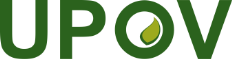 EInternational Union for the Protection of New Varieties of PlantsTechnical Working Party for Agricultural CropsForty-Sixth SessionHanover, Germany, June 19 to 23, 2017Technical Working Party for VegetablesFifty-First SessionRoelofarendsveen, Netherlands, July 3 to 7, 2017 Technical Working Party for Ornamental Plants and Forest TreesFiftieth SessionVictoria, Canada, September 11 to 15, 2017Technical Working Party for Fruit CropsForty-Eighth SessionKelowna, Canada, September 18 to 22, 2017Technical Working Party on Automation and Computer ProgramsThirty-Fifth SessionBuenos Aires, Argentina, November 14 to 17, 2017TWP/1/19Original:  EnglishDate:  June 9, 2017